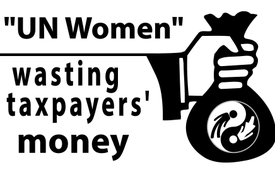 "UN Women" wasting taxpayers' money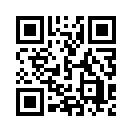 Wasting taxpayers' money seems to be a popular "sport" in politics, if the expenditures are not critically scrutinized. Thus, the "language guide" of the UN organization "UN-Women", which suggests a "gender-compatible choice of language", is also a highlight of the list entitled "Are there not more important projects?”The United Nations Organization for Gender Equality and the Empowerment of Women, or “UN Women” for short, has to face the accusation of wasting taxpayers money, after announcing on Twitter: "Help us create a more equal world by using gender-neutral language". This refers to language use that aims to express gender equality. With the help of a language guide, "UN Women" explains which words should be removed from language use. Instead of "boyfriend and girlfriend", now the term "partner" should be used. "Fireman and firewoman" should be replaced by "firefighters. Here the question is raised: Couldn't the proud budget of $334 million annually (as of 2016) be used for more weighty or urgent projects? There would be no shortage of meaningful activities, given that in many countries women are treated as second-class human beings. Slavery is also still widespread, especially in Africa and Asia. In view of these real problems that women face, doesn’t this UN Women gender project seem inappropriate? Without generating any sustainable benefit, this gender language guide not only wastes hard-earned taxpayers' money but, it also completely disregards the gender specific, complementary abilities of men and women. Is teamwork between men and women no longer in demand today?from rg./hm.Sources:Freitags-Kommentar der „Schweizerzeit“ vom 14.08.2020, Herrschaft durch Sprache
https://schweizerzeit.ch/herrschaft-durch-sprache

Organisation der Vereinten Nationen „für Gleichstellung und Ermächtigung der Frauen“
https://de.wikipedia.org/wiki/UN_Women

Afrikaner leben heute noch in Sklaverei
https://www.epochtimes.de/wissen/gesellschaft/fast-900-000-afrikaner-heute-noch-in-sklaverei-vor-allem-in-fuenf-
mehrheitlich-islamischen-staaten-a2996554.html

Geschlechtergerechte Sprache
https://de.wikipedia.org/wiki/Geschlechtergerechte_Sprache#cite_note-16This may interest you as well:---Kla.TV – The other news ... free – independent – uncensored ...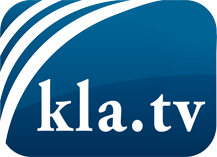 what the media should not keep silent about ...Little heard – by the people, for the people! ...regular News at www.kla.tv/enStay tuned – it’s worth it!Free subscription to our e-mail newsletter here: www.kla.tv/abo-enSecurity advice:Unfortunately countervoices are being censored and suppressed more and more. As long as we don't report according to the ideology and interests of the corporate media, we are constantly at risk, that pretexts will be found to shut down or harm Kla.TV.So join an internet-independent network today! Click here: www.kla.tv/vernetzung&lang=enLicence:    Creative Commons License with Attribution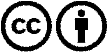 Spreading and reproducing is endorsed if Kla.TV if reference is made to source. No content may be presented out of context.
The use by state-funded institutions is prohibited without written permission from Kla.TV. Infraction will be legally prosecuted.